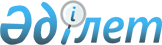 О внесении изменений в постановление Правительства Респуолики Казахстан от 30 марта 2005 года N 281Постановление Правительства Республики Казахстан от 27 декабря 2005 года N 1293

      Правительство Республики Казахстан  ПОСТАНОВЛЯЕТ: 

      1. Внести в  постановление  Правительства Республики Казахстан от 30 марта 2005 года N 281 "О распределении республиканской бюджетной программы 004 "Разработка и экспертиза технико-экономических обоснований республиканских бюджетных инвестиционных проектов (программ)" на 2005 год" следующие изменения: 

      в приложении к указанному постановлению: 

      раздел "Министерство индустрии и торговли Республики Казахстан" и строку, порядковый номер 31, исключить; 

      в строке "Итого" цифры "670000" заменить цифрами "660000". 

      2. Настоящее постановление вводится в действие со дня подписания.       Премьер-Министр 

      Республики Казахстан 
					© 2012. РГП на ПХВ «Институт законодательства и правовой информации Республики Казахстан» Министерства юстиции Республики Казахстан
				